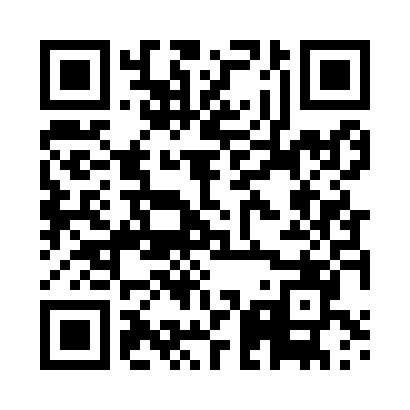 Prayer times for Corrica, PortugalWed 1 May 2024 - Fri 31 May 2024High Latitude Method: Angle Based RulePrayer Calculation Method: Muslim World LeagueAsar Calculation Method: HanafiPrayer times provided by https://www.salahtimes.comDateDayFajrSunriseDhuhrAsrMaghribIsha1Wed4:376:251:266:238:2710:082Thu4:356:231:266:238:2810:103Fri4:336:221:266:248:3010:124Sat4:316:211:256:248:3110:135Sun4:306:201:256:258:3210:156Mon4:286:181:256:268:3310:167Tue4:266:171:256:268:3410:188Wed4:246:161:256:278:3510:199Thu4:236:151:256:288:3610:2110Fri4:216:141:256:288:3710:2311Sat4:196:131:256:298:3810:2412Sun4:186:121:256:298:3910:2613Mon4:166:111:256:308:4010:2714Tue4:146:101:256:308:4110:2915Wed4:136:091:256:318:4210:3016Thu4:116:081:256:328:4310:3217Fri4:106:071:256:328:4410:3418Sat4:086:061:256:338:4510:3519Sun4:076:051:256:338:4610:3720Mon4:056:041:256:348:4710:3821Tue4:046:031:256:348:4810:4022Wed4:026:031:256:358:4910:4123Thu4:016:021:266:358:5010:4224Fri4:006:011:266:368:5110:4425Sat3:586:001:266:378:5210:4526Sun3:576:001:266:378:5210:4727Mon3:565:591:266:388:5310:4828Tue3:555:581:266:388:5410:4929Wed3:545:581:266:398:5510:5130Thu3:535:571:266:398:5610:5231Fri3:525:571:276:408:5610:53